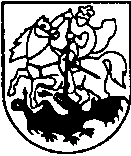 PRIENŲ RAJONO SAVIVALDYBĖS TARYBOS NARIAI Laisvės a. 12, LT-59126 Prienai,    tel. 8 616 83577, el. p. vytautas.jonelis@gmail.comtel. 8 687 26638, el. p. audrius.narvydas@gmail.com_________________________________________________________________________________________________tel.(8 687) 26638, el. p. audrius.narvydas@gmail.comPrienų rajono savivaldybės tarybai		SPRENDIMO ,,DĖL PRIENŲ RAJONO SAVIVALDYBĖS TARYBOS 2016 M. GRUODŽIO 22 D. SPRENDIMO NR. T3 - 267 ,,DĖL PRIENŲ RAJONO SAVIVALDYBĖS VIETINĖS RINKLIAVOS UŽ KOMUNALINIŲ ATLIEKŲ SURINKIMĄ IŠ ATLIEKŲ TURĖTOJŲ IR ATLIEKŲ TVARKYMĄ NUOSTATŲ PATVIRTINIMO“ PAKEITIMO“ PROJEKTO AIŠKINAMASIS RAŠTAS2020-02-17 Atsižvelgdami į pasikeitusias būtinąsias su komunalinių atliekų tvarkymu susijusias sąnaudas (dėl mokesčių už aplinkos teršimą, atliekų deginimą) bei siekdami išlyginti būtinųjų sąnaudų paskirstymo netolygumus, teikiame Prienų rajono savivaldybės tarybos 2016 m. gruodžio 22 d. sprendimu Nr. T3-267 ,,Dėl Prienų rajono  savivaldybės vietinės rinkliavos už komunalinių atliekų surinkimą iš atliekų turėtojų ir atliekų tvarkymą nuostatų patvirtinimo“ patvirtintų Vietinės rinkliavos už komunalinių atliekų surinkimą iš atliekų turėtojų ir atliekų tvarkymą nuostatų (toliau – Nuostatai)   2 priedo pakeitimus (naują redakciją).Lietuvos Respublikos atliekų tvarkymo įstatymo 302 straipsnio 1 dalyje nustatyta, kad komunalinių atliekų tvarkymo paslaugų kainodara už komunalinių atliekų surinkimą iš atliekų turėtojų ir atliekų tvarkymą nustatoma vadovaujantis solidarumo, proporcingumo, nediskriminavimo, sąnaudų susigrąžinimo principais ir atliekų tvarkymo srityje taikomu principu „teršėjas moka“. Sąnaudų susigrąžinimo principas reikalauja, kad už suteiktą paslaugą gautos pajamos padengtų būtinąsias su komunalinių atliekų tvarkymu susijusias sąnaudas, reikalingas tai paslaugai teikti. Įgyvendinant šį principą, reikia nustatyti tokį rinkliavos ar kitos įmokos už komunalinių atliekų surinkimą iš atliekų turėtojų ir atliekų tvarkymą dydį, kuris užtikrintų, kad komunalinių atliekų turėtojai padengtų būtinąsias su komunalinių atliekų tvarkymu susijusias sąnaudas, kurios patiriamos siekiant užtikrinti, kad komunalinių atliekų tvarkymo sistema atitiktų teisės aktuose nustatytus reikalavimus. Šiuo metu galiojantys vietinės rinkliavos už komunalinių atliekų surinkimą iš atliekų turėtojų ir atliekų tvarkymą įkainiai buvo nustatyti, prognozuojant drastišką mokesčių už aplinkos teršimą bei atliekų deginimą šuolį, kuris neįvyko, todėl tokie įkainiai yra per dideli, be to, būtinosios sąnaudos kai kurioms nekilnojamojo turto objektų grupėms įvertintos akivaizdžiai neproporcingai. Atsižvelgdami į minėtas aplinkybes, įvertinome faktinius būtinųjų su komunalinių atliekų tvarkymu susijusių sąnaudų pokyčius ir suskaičiavome naujus vietinės rinkliavos už komunalinių atliekų surinkimą iš atliekų turėtojų ir atliekų tvarkymą įkainius. Siūlome patvirtinti Nuostatų 2 priede pateiktus vietinės rinkliavos už komunalinių atliekų surinkimą iš atliekų turėtojų ir atliekų tvarkymą įkainius.Tarybos nariai				Vytautas JonelisAudrius Narvydas